Рекомендации для родителей образовательных учреждений8-800-2000-122 Единый Телефон Доверия  для детей и подростковЕдиный Телефон Доверия для детей, подростков и их родителей оказывает консультативно психологическую помощь детям и родителям с целью укрепления семьи, профилактики семейного неблагополучия, стрессовых и эмоциональных настроений детей и подростков, защиты прав детей. Сотрудники службы Телефона Доверия окажут эмоциональную поддержку и помощь родителям в нахождении способов психологической помощи детям, пережившим травмирующее событие, и в восстановлении повседневной жизни семьи и образовательного процесса.Телефон Доверия работает на всей территории Российской Федерации, днем и ночью, 24 часа в сутки.Звонок может быть осуществлен с любого телефона и является бесплатным. При этом звонящий имеет право не называть свое имя, а содержание беседы останется абсолютно конфиденциально. После набора номера происходит определение региона, из которого звонят, потом звонок переадресуется в телефонную службу психологической помощи семьи и детям этого региона. Если телефонная линия занята, то звонок еще раз переадресуется во вторую службу этого же региона и т.д., до тех пор, пока не ответит психолог.В разговоре с абонентом психолог всегда исходит из того, что человек имеет право быть таким, какой он есть. Специалисты Единого Телефона Доверия никогда и никого не осуждают, не критикуют и не учат жизни.Важно объяснить ребенку!Не отвлекать психологов Единого Телефона Доверия шуточными звонками и звонками-розыгрышами. Возможно, когда он баловством будет занимать телефонную линию, кто-то очень нуждающийся в помощи и поддержке не получит её, и может случиться беда!Так же вы можете обратиться за помощью к педагогу-психологу  МБДОУ «Детский сад № 67″Улыбка», Кантиновой  Татьяне ВикторовнеСреда: с 14.00-16.00Пятница: с 14.00-16.00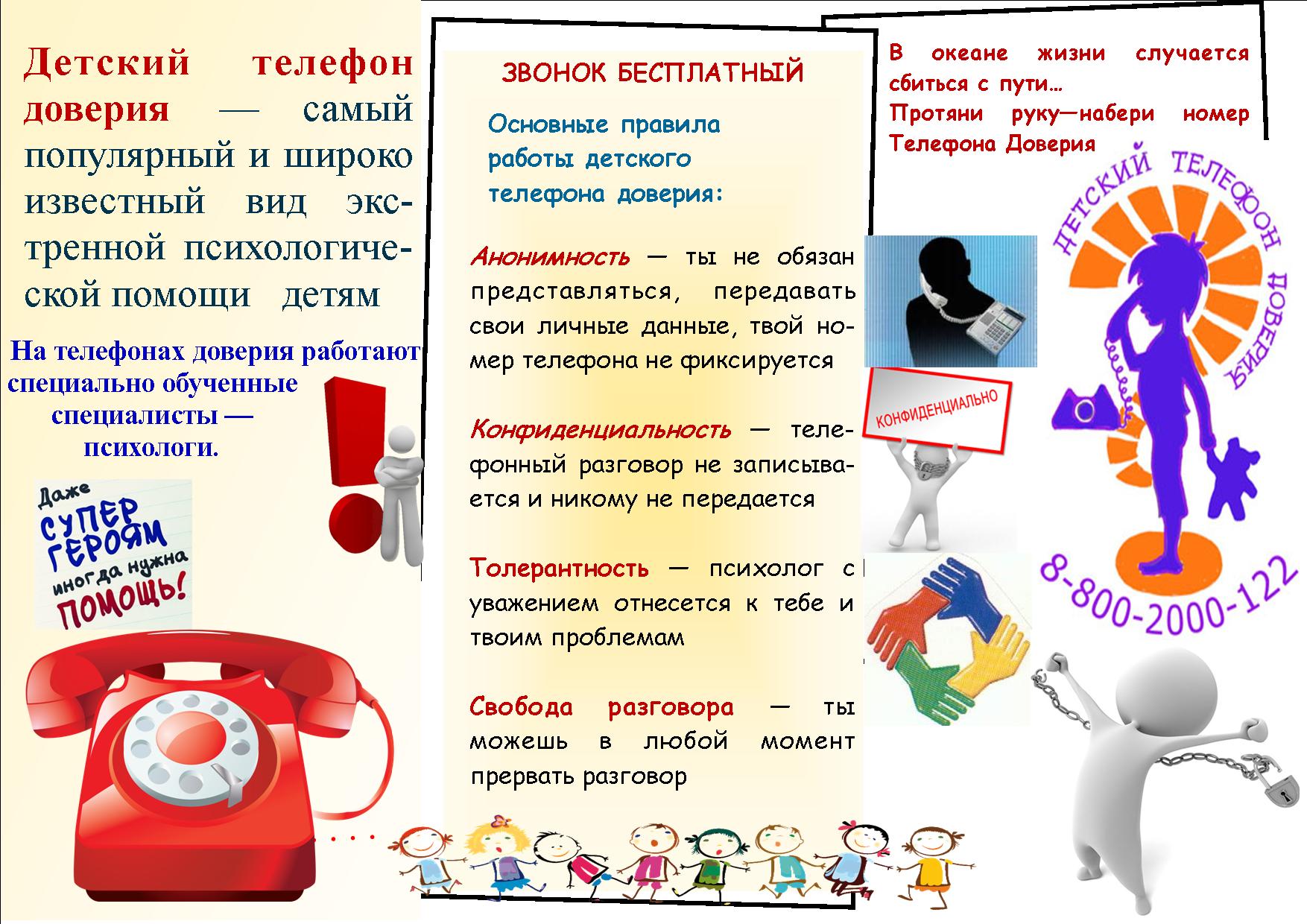 